THERE IS…, THERE ARE…    /  JE…, SO…TRDILNA OBLIKAThere is… / There are … uporabljamo takrat, ko odgovarjamo na vprašanje WHERE (kje), kadar neko stvar postavimo v prostor ali kraj in povemo kje se nahaja ter da sploh obstaja. 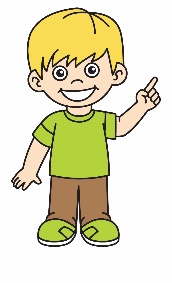                     NIKALNA OBLIKA                                                                                 NIKALNA OBLIKA                         There isn`t ….                                                                                     There aren`t            There isn`t a book on the desk.                                                    There aren`t ten books on the desk.               VPRAŠALNA OBLIKA                                                                              VPRAŠALNA OBLIKA                       Is there …?                                                                                               Are there…?        Is there a book on the desk?                                                                Are there ten books on the desk?      Yes, there is. /  No, there isn`t.                                                           Yes, there are. / No, there aren`t.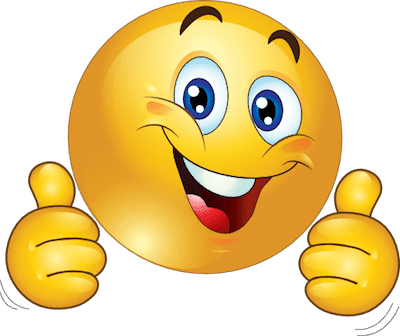 